附件2：关于公示中国成人教育协会家庭教育专业委员会第一届单位会员名单暨召开第一次会员大会的通知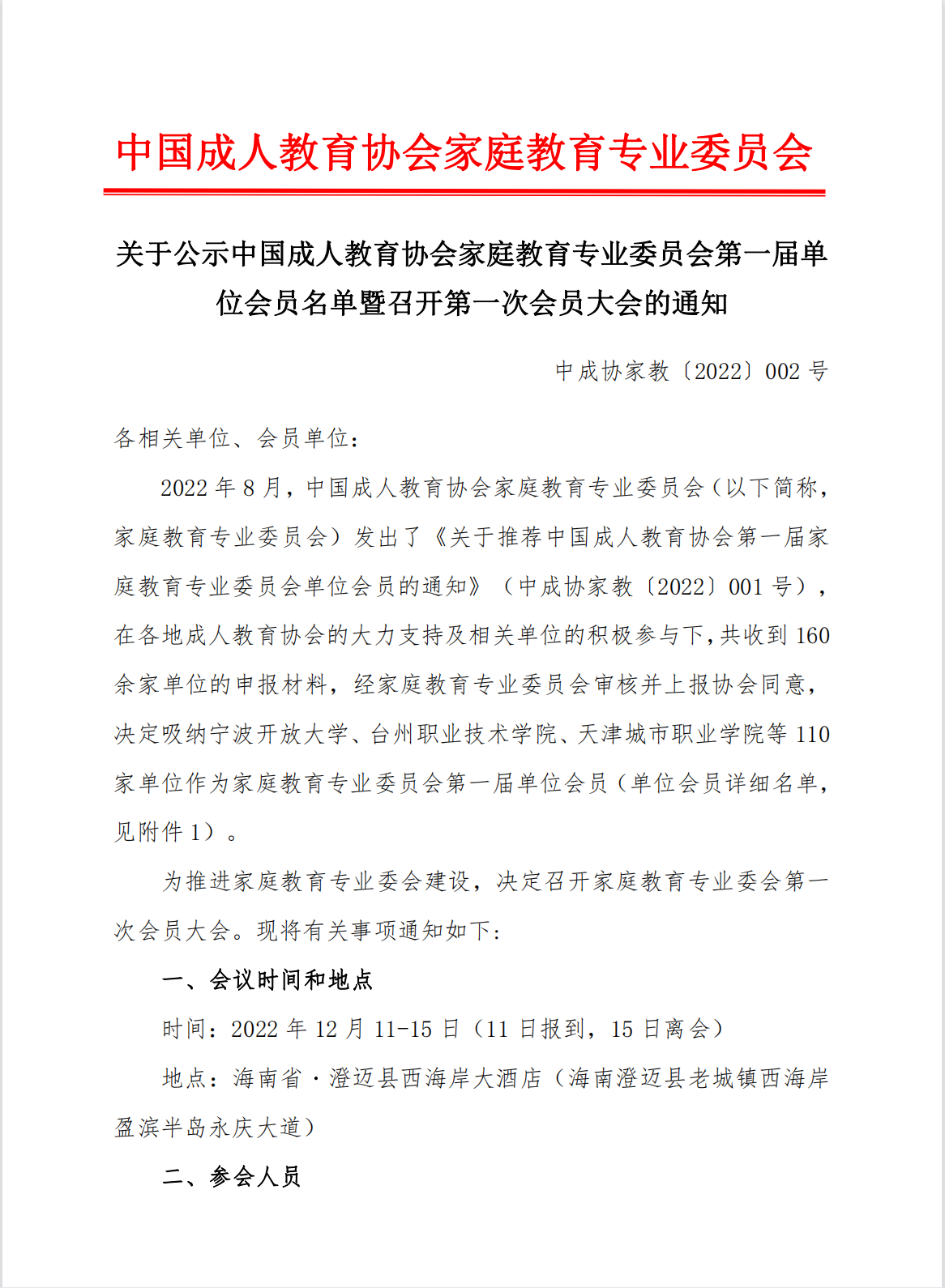 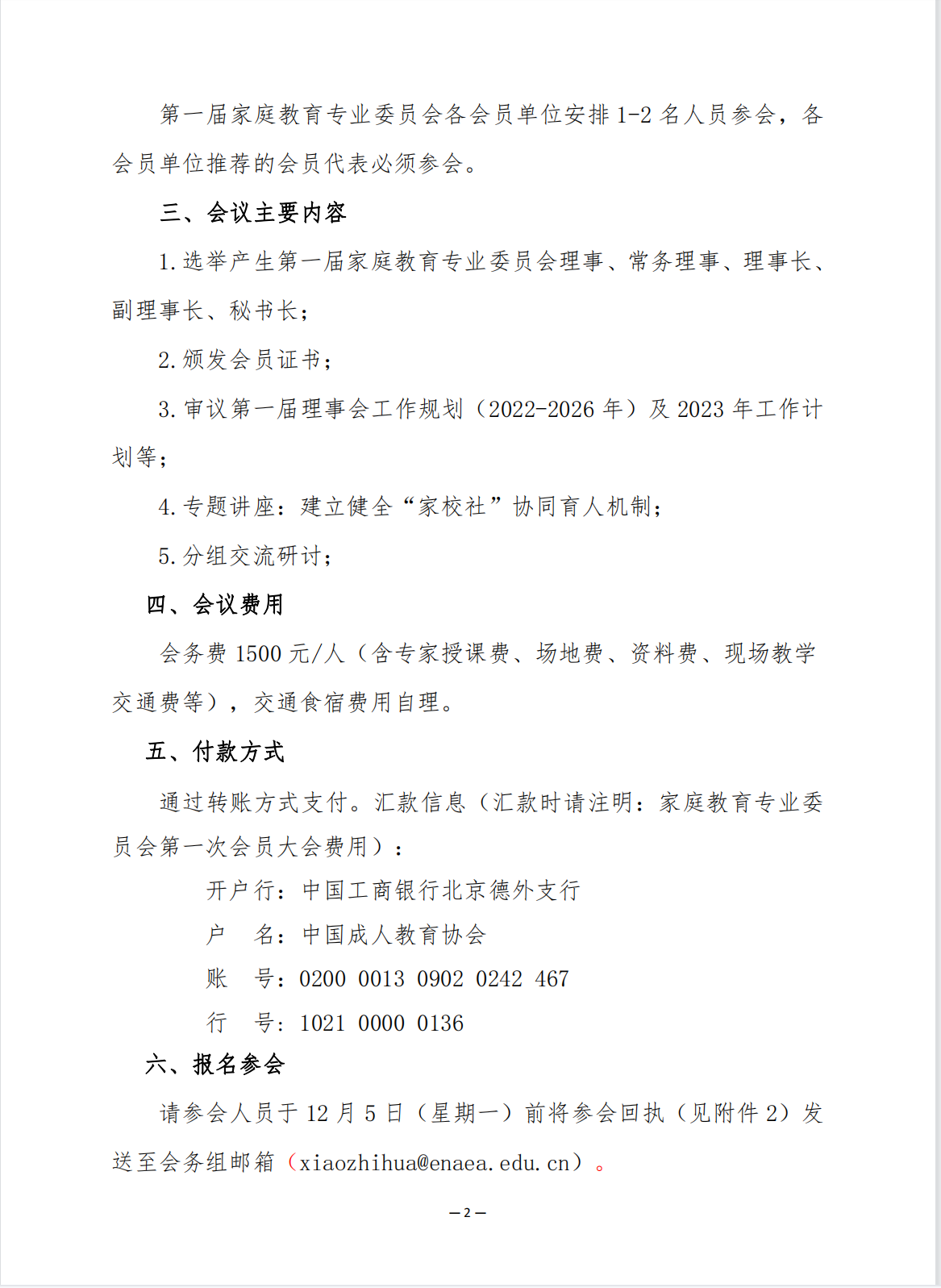 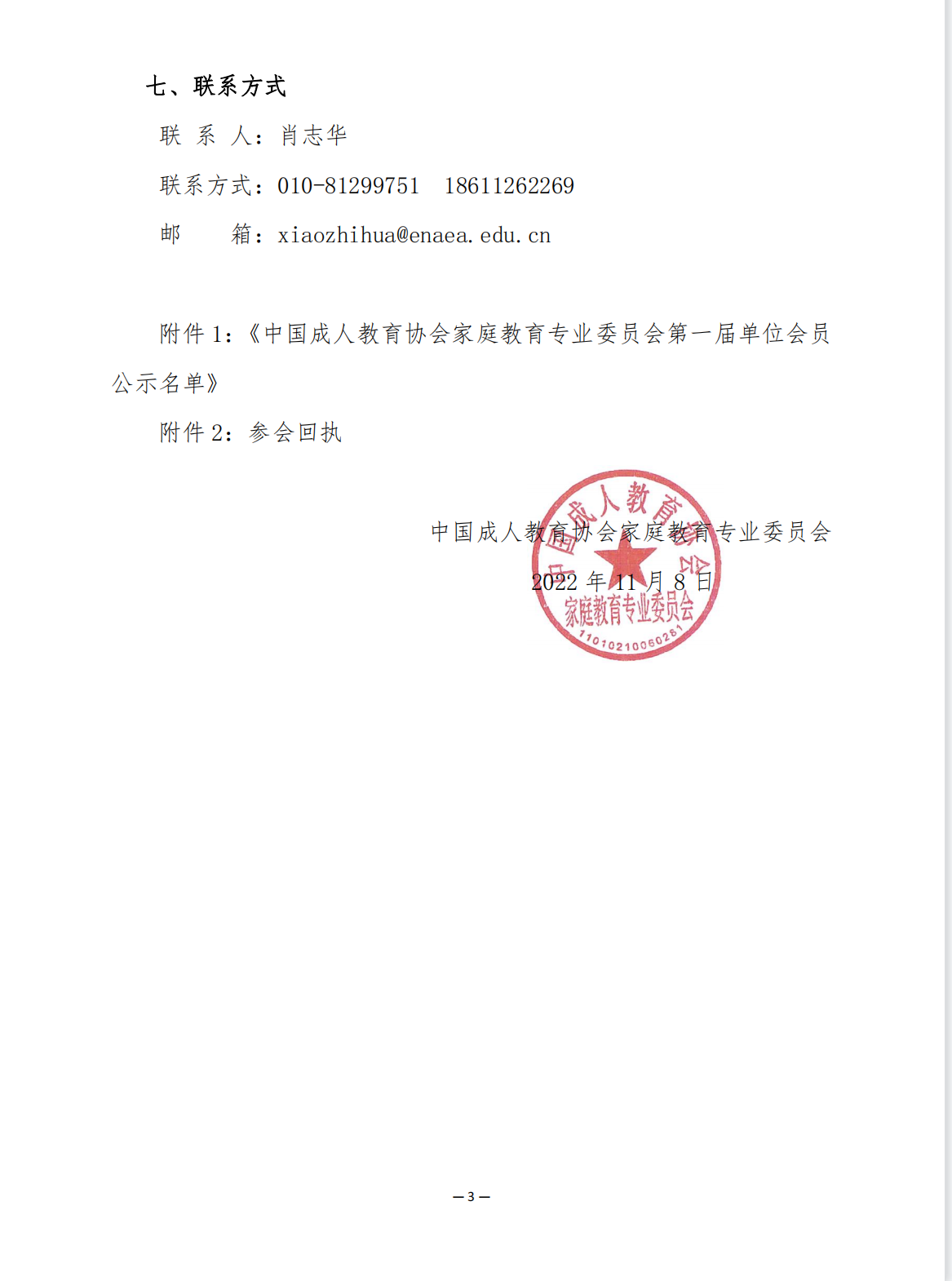 